DRAM 1120 – Theatre Practicum I 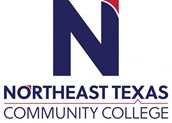 Course Syllabus: Fall, 2021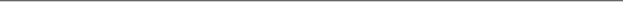 “Northeast Texas Community College exists to provide personal, dynamic learning experiences empowering students to succeed.”Instructor: Page Petrucka, PhDOffice: Whatley Center, 142Phone: (903) 434-8395Email: ppetrucka@ntcc.eduThis syllabus serves as the documentation for all course policies and requirements, assignments, and instructor/student responsibilities.Information relative to the delivery of the content contained in this syllabus is subject to change. Should that happen, the student will be notified.Course Description: 1 credit hourPracticum in theatre open to all students with emphasis on technique and procedures with experience gained in play productions. May be repeated for a total of six credits. Prerequisite(s): NoneStudent Learning Outcomes: Upon completion of this course, the student will be able to:Use collaboration in the creation of theatrical productionsDemonstrate the practical application of appropriately leveled theatrical skills and proceduresApply critical thinking skills required for the creation of a theatrical production. Evaluation/Grading Policy: The method of assessment will be as follows:Attend rehearsals and/or production meetings as assigned.Memorize lines and/or assist director with assigned activities.Attend all performances and strike. Required Instructional Materials: NoneOptional Instructional Materials: NoneMinimum Technology Requirements: Daily high-speed internet accessMicrosoft WordPower PointRequired Computer Literacy Skills: Rename, delete, organize, and save files.Create, edit, and format word processing and presentation documents.Copy, paste, and use a URL or web address.Download and install programs and plug-ins.Send and receive an email with attachments.Locate and access information using a web search engine.Use a learning management system.Attach a fileCourse Structure and Overview: See Evaluation and Grading PolicyCommunications: Communication with instructor must be done through NTCC official email only. Turnaround time for email responses is 24 hours. Institutional/Course Policy: Late work: All assignments must be completed on time. Work cannot be made up. Please do not miss assigned performance days. Cell Phones: Cell phones are not permitted during rehearsals and performances.Attendance: Attendance is vital to learning and student success. Therefore, students must attend all rehearsals, production meetings, and performances as required for play production. Medical emergencies and illness can be excused with a doctor’s note. For all other issues, please contact the instructor directly. Alternate Operations During Campus Closure and/or Alternate Course Delivery RequirementsIn the event of an emergency or announced campus closure due to a natural disaster or pandemic, it may benecessary for Northeast Texas Community College to move to altered operations. During this time, Northeast Texas Community College may opt to continue delivery of instruction through methods that include, but are not limited to, online through the Blackboard Learning Management System, online conferencing, email messaging, and/or an alternate schedule.  It is the responsibility of the student to monitor NTCC’s website (http://www.ntcc.edu/) for instructions about continuing courses remotely, Blackboard for each class for course-specific communication, and NTCC email for important general information.Additionally, there may be instances where a course may not be able to be continued in the same delivery format as it originates (face-to-face, fully online, live remote, or hybrid).  Should this be the case, every effort will be made to continue instruction in an alternative delivery format.  Students will be informed of any changes of this nature through email messaging and/or the Blackboard course site.NTCC Academic Honesty/Ethics Statement:NTCC upholds the highest standards of academic integrity. The college expects all students to engage in their academic pursuits in an honest manner that is beyond reproach using their intellect and resources designated as allowable by the course instructor. Students are responsible for addressing questions about allowable resources with the course instructor. Academic dishonesty such as cheating, plagiarism, and collusion is unacceptable and may result in disciplinary action. This course will follow the NTCC Academic Honesty and Academic Ethics policies stated in the Student Handbook.  Refer to the student handbook for more information on these subjects.ADA Statement:It is the policy of NTCC to provide reasonable accommodations for qualified individuals who are students with disabilities. This College will adhere to all applicable federal, state, and local laws, regulations, and guidelines with respect to providing reasonable accommodations as required to afford equal educational opportunity. It is the student’s responsibility to request accommodations. An appointment can be made with the Academic Advisor/Coordinator of Special Populations located in Student Services and can be reached at 903-434-8264. For more information and to obtain a copy of the Request for Accommodations, please refer to the special populations page on the NTCC website.  Family Educational Rights and Privacy Act (FERPA):The Family Educational Rights and Privacy Act (FERPA) is a federal law that protects the privacy of student education records. The law applies to all schools that receive funds under an applicable program of the U.S. Department of Education. FERPA gives parents certain rights with respect to their children’s educational records. These rights transfer to the student when he or she attends a school beyond the high school level. Students to whom the rights have transferred are considered “eligible students.” In essence, a parent has no legal right to obtain information concerning the child’s college records without the written consent of the student. In compliance with FERPA, information classified as “directory information” may be released to the general public without the written consent of the student unless the student makes a request in writing. Directory information is defined as: the student’s name, permanent address and/or local address, telephone listing, dates of attendance, most recent previous education institution attended, other information including major, field of study, degrees, awards received, and participation in officially recognized activities/sports.Office HoursMondayTuesdayWednesdayThursdayFridayOffice Hours8:30 am to 12:30 pm8:30 am to 9:30 am8:30 am to 12:30 pm8:30 am to 9:30 am